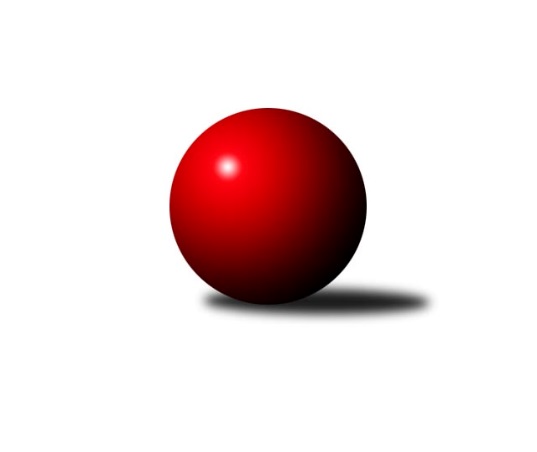 Č.3Ročník 2010/2011	25.9.2010Nejlepšího výkonu v tomto kole: 3515 dosáhlo družstvo: TJ Lokomotiva Česká Třebová1. KLM 2010/2011Výsledky 3. kolaSouhrnný přehled výsledků:TJ Sokol KARE Luhačovice˝A˝	- TJ Sokol Husovice	6:2	3437:3420	14.0:10.0	25.9.TJ Jiskra Kovářská	- KK Moravská Slávia Brno ˝A˝	8:0	3231:3085	15.0:9.0	25.9.KK Konstruktiva Praha 	- TJ Valašské Meziříčí	6:2	3272:3248	14.0:10.0	25.9.TJ Spartak Přerov˝A˝	- TJ Lokomotiva Česká Třebová	2:6	3466:3515	11.0:13.0	25.9.KK PSJ Jihlava	- KK Slavoj Praha	7:1	3506:3471	12.0:12.0	25.9.SKK  Náchod	- TJ Centropen Dačice	2:6	3220:3236	10.0:14.0	25.9.Tabulka družstev:	1.	TJ Sokol KARE Luhačovice˝A˝	3	3	0	0	17.0 : 7.0 	41.5 : 30.5 	 3438	6	2.	TJ Lokomotiva Česká Třebová	3	2	1	0	15.0 : 9.0 	36.0 : 36.0 	 3484	5	3.	SKK  Náchod	3	2	0	1	15.0 : 9.0 	42.5 : 29.5 	 3407	4	4.	KK Slavoj Praha	3	2	0	1	15.0 : 9.0 	42.5 : 29.5 	 3388	4	5.	KK PSJ Jihlava	3	1	2	0	15.0 : 9.0 	36.5 : 35.5 	 3340	4	6.	TJ Spartak Přerov˝A˝	3	2	0	1	13.0 : 11.0 	40.5 : 31.5 	 3504	4	7.	KK Konstruktiva Praha	3	1	0	2	12.0 : 12.0 	34.0 : 38.0 	 3403	2	8.	TJ Centropen Dačice	3	1	0	2	11.0 : 13.0 	32.5 : 39.5 	 3358	2	9.	TJ Sokol Husovice	3	1	0	2	9.0 : 15.0 	34.5 : 37.5 	 3383	2	10.	TJ Jiskra Kovářská	3	1	0	2	9.0 : 15.0 	28.0 : 44.0 	 3234	2	11.	TJ Valašské Meziříčí	3	0	1	2	8.0 : 16.0 	35.0 : 37.0 	 3240	1	12.	KK Moravská Slávia Brno ˝A˝	3	0	0	3	5.0 : 19.0 	28.5 : 43.5 	 3287	0Podrobné výsledky kola:	 TJ Sokol KARE Luhačovice˝A˝	3437	6:2	3420	TJ Sokol Husovice	Jiří Staněk	147 	 161 	 137 	145	590 	 3:1 	 570 	 157	137 	 133	143	Jiří Radil	František Svoboda *1	131 	 127 	 121 	141	520 	 0:4 	 570 	 136	131 	 143	160	Jiří Axman ml. ml.	Jiří Mrlík	138 	 153 	 150 	152	593 	 2:2 	 574 	 152	144 	 159	119	Libor Škoula	Radek Polách	139 	 155 	 147 	130	571 	 1:3 	 619 	 150	138 	 153	178	Zdeněk Vymazal	Pavel Kubálek	144 	 146 	 147 	139	576 	 4:0 	 540 	 143	141 	 139	117	Michal Šimek	Michal Markus	164 	 147 	 145 	131	587 	 4:0 	 547 	 151	137 	 139	120	David Plšekrozhodčí: střídání: *1 od 61. hodu Jiří KudláčekNejlepší výkon utkání: 619 - Zdeněk Vymazal	 TJ Jiskra Kovářská	3231	8:0	3085	KK Moravská Slávia Brno ˝A˝	David Junek	131 	 124 	 148 	119	522 	 2:2 	 506 	 134	121 	 125	126	Pavel Palian	Vlastimil Zeman ml. ml.	145 	 129 	 139 	131	544 	 2:2 	 538 	 150	128 	 125	135	Petr Mika	Petr Dvořák	137 	 142 	 128 	139	546 	 3:1 	 512 	 131	127 	 130	124	Pavel Dvořák	Vlastimil Zeman st.	132 	 166 	 147 	124	569 	 4:0 	 516 	 131	135 	 139	111	Michal Kellner	Arnošt Werschall	120 	 126 	 124 	155	525 	 2:2 	 513 	 135	114 	 125	139	Jan Bernatík	Milan Hrouda	121 	 139 	 126 	139	525 	 2:2 	 500 	 134	111 	 133	122	Zdeněk Vránekrozhodčí: Nejlepší výkon utkání: 569 - Vlastimil Zeman st.	 KK Konstruktiva Praha 	3272	6:2	3248	TJ Valašské Meziříčí	František Obruča *1	116 	 126 	 157 	151	550 	 1:3 	 591 	 145	139 	 159	148	Radim Metelka	Štěpán Koblížek	132 	 148 	 124 	144	548 	 4:0 	 508 	 125	132 	 117	134	Milan Janyška	Zdeněk Zahrádka	127 	 127 	 133 	143	530 	 0.5:3.5 	 558 	 135	136 	 144	143	David Volek	Jaroslav Borkovec	133 	 139 	 130 	123	525 	 3:1 	 496 	 116	127 	 116	137	Luboš Gassmann *2	Lukáš Doubrava	147 	 144 	 143 	130	564 	 3:1 	 544 	 139	134 	 127	144	Dalibor Tuček	Jaroslav Pleticha st. st.	130 	 140 	 149 	136	555 	 2.5:1.5 	 551 	 128	147 	 140	136	Vladimír Výrekrozhodčí: střídání: *1 od 31. hodu Jiří Franěk, *2 od 63. hodu Tomáš CabákNejlepší výkon utkání: 591 - Radim Metelka	 TJ Spartak Přerov˝A˝	3466	2:6	3515	TJ Lokomotiva Česká Třebová	Roman Goldemund	153 	 143 	 159 	123	578 	 2:2 	 571 	 141	147 	 150	133	Miroslav Šnejdar ml.	Václav Mazur	131 	 147 	 144 	149	571 	 2:2 	 584 	 141	146 	 166	131	Jiří Hetych ml.	Jakub Pleban	155 	 137 	 146 	138	576 	 3:1 	 576 	 153	124 	 145	154	Karel Zubalík	Jiří Kudela	139 	 139 	 150 	149	577 	 2:2 	 579 	 160	123 	 135	161	Martin Podzimek	Vlastimil Bělíček	152 	 147 	 148 	150	597 	 1:3 	 617 	 165	157 	 143	152	Pavel Jiroušek	Dalibor Matyáš	137 	 135 	 157 	138	567 	 1:3 	 588 	 139	154 	 151	144	Miloslav Hýblrozhodčí: Nejlepší výkon utkání: 617 - Pavel Jiroušek	 KK PSJ Jihlava	3506	7:1	3471	KK Slavoj Praha	Daniel Braun	131 	 146 	 127 	137	541 	 0:4 	 604 	 150	154 	 155	145	Anton Stašák	Jan Kotyza	164 	 148 	 159 	135	606 	 2:2 	 577 	 141	151 	 145	140	Stanislav Tichý	Jiří Partl	128 	 159 	 146 	138	571 	 2:2 	 555 	 146	128 	 148	133	Martin Kozel st.	Jiří Dvořák	148 	 148 	 146 	134	576 	 2:2 	 562 	 129	153 	 144	136	Igor Búrik	Robin Parkan	142 	 158 	 151 	163	614 	 3:1 	 613 	 160	147 	 147	159	Petr Pavlík	Pavel Petrů	164 	 144 	 148 	142	598 	 3:1 	 560 	 147	161 	 138	114	Zdeněk Gartusrozhodčí: Nejlepší výkon utkání: 614 - Robin Parkan	 SKK  Náchod	3220	2:6	3236	TJ Centropen Dačice	Jiří Němec	121 	 116 	 154 	141	532 	 2:2 	 529 	 136	141 	 126	126	Milan Blecha	Pavel Pecold	129 	 132 	 124 	119	504 	 1.5:2.5 	 502 	 132	133 	 118	119	Jiří Malínek	Tomáš Majer	142 	 117 	 150 	135	544 	 1.5:2.5 	 553 	 124	134 	 150	145	Karel Novák	Ladislav Beránek	124 	 145 	 137 	125	531 	 2:2 	 543 	 114	138 	 142	149	Pavel Kabelka	Ondřej Sobčák	132 	 119 	 167 	156	574 	 2:2 	 532 	 136	135 	 125	136	Milan Kabelka	Roman Straka	123 	 133 	 141 	138	535 	 1:3 	 577 	 138	159 	 145	135	Jiří Němecrozhodčí: Nejlepší výkon utkání: 577 - Jiří NěmecPořadí jednotlivců:	jméno hráče	družstvo	celkem	plné	dorážka	chyby	poměr kuž.	Maximum	1.	Pavel Jiroušek 	TJ Lokomotiva Česká Třebová	620.00	397.3	222.7	1.3	3/3	(634)	2.	Martin Kovář 	SKK  Náchod	603.00	397.0	206.0	0.5	2/2	(619)	3.	Zdeněk Vymazal 	TJ Sokol Husovice	602.33	396.0	206.3	0.7	3/3	(619)	4.	Michal Markus 	TJ Sokol KARE Luhačovice˝A˝	601.50	383.5	218.0	1.8	2/2	(608)	5.	Petr Žahourek 	TJ Centropen Dačice	595.50	392.5	203.0	2.5	2/3	(603)	6.	Vlastimil Bělíček 	TJ Spartak Přerov˝A˝	594.50	390.8	203.8	2.0	2/2	(627)	7.	Jiří Staněk 	TJ Sokol KARE Luhačovice˝A˝	594.00	386.0	208.0	2.5	2/2	(596)	8.	Zdeněk Gartus 	KK Slavoj Praha	587.33	378.3	209.0	0.3	3/3	(637)	9.	Václav Mazur 	TJ Spartak Přerov˝A˝	586.50	393.5	193.0	3.0	2/2	(602)	10.	Dalibor Matyáš 	TJ Spartak Přerov˝A˝	585.75	384.5	201.3	1.5	2/2	(603)	11.	Martin Podzimek 	TJ Lokomotiva Česká Třebová	585.00	375.3	209.7	0.7	3/3	(604)	12.	Jiří Kudela 	TJ Spartak Přerov˝A˝	584.75	373.5	211.3	1.0	2/2	(608)	13.	Štěpán Koblížek 	KK Konstruktiva Praha 	584.00	371.5	212.5	1.0	2/2	(600)	14.	Roman Straka 	SKK  Náchod	582.50	373.8	208.8	1.8	2/2	(603)	15.	Jaroslav Borkovec 	KK Konstruktiva Praha 	580.75	378.3	202.5	3.0	2/2	(607)	16.	Anton Stašák 	KK Slavoj Praha	580.67	381.3	199.3	1.3	3/3	(604)	17.	Ladislav Beránek 	SKK  Náchod	580.00	378.5	201.5	2.5	2/2	(599)	18.	Jakub Pleban 	TJ Spartak Přerov˝A˝	579.75	384.5	195.3	3.5	2/2	(594)	19.	Pavel Palian 	KK Moravská Slávia Brno ˝A˝	579.33	372.0	207.3	3.0	3/3	(617)	20.	Miloslav Hýbl 	TJ Lokomotiva Česká Třebová	578.67	378.3	200.3	3.0	3/3	(596)	21.	Robin Parkan 	KK PSJ Jihlava	577.00	368.8	208.3	1.3	2/2	(614)	22.	Libor Škoula 	TJ Sokol Husovice	577.00	383.0	194.0	1.5	2/3	(580)	23.	Lukáš Doubrava 	KK Konstruktiva Praha 	575.50	366.8	208.8	1.3	2/2	(595)	24.	Jiří Hetych  ml.	TJ Lokomotiva Česká Třebová	575.00	374.7	200.3	0.3	3/3	(584)	25.	Radim Metelka 	TJ Valašské Meziříčí	574.50	373.3	201.3	2.3	2/2	(591)	26.	Ondřej Sobčák 	SKK  Náchod	573.75	370.5	203.3	0.8	2/2	(574)	27.	Pavel Petrů 	KK PSJ Jihlava	573.50	372.0	201.5	3.5	2/2	(598)	28.	Karel Zubalík 	TJ Lokomotiva Česká Třebová	573.00	377.0	196.0	2.0	2/3	(576)	29.	Petr Pavlík 	KK Slavoj Praha	571.33	378.0	193.3	3.3	3/3	(613)	30.	Jan Kotyza 	KK PSJ Jihlava	570.50	370.8	199.8	1.0	2/2	(606)	31.	Karel Novák 	TJ Centropen Dačice	569.33	365.0	204.3	2.0	3/3	(593)	32.	Michal Šimek 	TJ Sokol Husovice	569.33	368.0	201.3	1.0	3/3	(608)	33.	Jiří Mrlík 	TJ Sokol KARE Luhačovice˝A˝	568.50	371.3	197.3	5.0	2/2	(593)	34.	Jiří Němec 	TJ Centropen Dačice	567.00	360.5	206.5	1.0	2/3	(577)	35.	Martin Švorba 	KK PSJ Jihlava	566.00	365.0	201.0	1.0	2/2	(569)	36.	Miroslav Šnejdar  ml.	TJ Lokomotiva Česká Třebová	566.00	381.3	184.7	3.3	3/3	(592)	37.	Roman Goldemund 	TJ Spartak Přerov˝A˝	564.75	367.5	197.3	2.8	2/2	(578)	38.	Igor Búrik 	KK Slavoj Praha	561.33	363.0	198.3	2.7	3/3	(571)	39.	Vlastimil Zeman ml.  ml.	TJ Jiskra Kovářská	561.00	378.7	182.3	4.0	3/3	(581)	40.	Zdeněk Zahrádka 	KK Konstruktiva Praha 	559.75	369.3	190.5	2.5	2/2	(582)	41.	Milan Blecha 	TJ Centropen Dačice	559.00	369.0	190.0	2.7	3/3	(595)	42.	Jiří Franěk 	KK Konstruktiva Praha 	558.50	360.5	198.0	3.0	2/2	(559)	43.	Jiří Němec 	SKK  Náchod	558.25	359.3	199.0	2.3	2/2	(589)	44.	Jiří Kudláček 	TJ Sokol KARE Luhačovice˝A˝	557.00	382.5	174.5	6.5	2/2	(567)	45.	Jiří Malínek 	TJ Centropen Dačice	556.67	366.7	190.0	3.7	3/3	(595)	46.	Jiří Axman ml.  ml.	TJ Sokol Husovice	556.67	368.3	188.3	2.3	3/3	(570)	47.	Radek Polách 	TJ Sokol KARE Luhačovice˝A˝	555.75	375.8	180.0	1.5	2/2	(571)	48.	Petr Mika 	KK Moravská Slávia Brno ˝A˝	555.33	373.3	182.0	2.0	3/3	(594)	49.	Vlastimil Zeman st. 	TJ Jiskra Kovářská	553.00	365.7	187.3	2.7	3/3	(569)	50.	David Volek 	TJ Valašské Meziříčí	552.00	364.0	188.0	2.0	2/2	(558)	51.	Jiří Radil 	TJ Sokol Husovice	551.00	358.5	192.5	1.5	2/3	(570)	52.	Jaroslav Procházka 	KK Slavoj Praha	551.00	368.5	182.5	1.5	2/3	(565)	53.	Jiří Dvořák 	KK PSJ Jihlava	550.00	362.0	188.0	1.5	2/2	(576)	54.	David Plšek 	TJ Sokol Husovice	549.00	364.0	185.0	1.5	2/3	(551)	55.	Jan Machálek  st.	TJ Sokol Husovice	548.50	365.5	183.0	4.0	2/3	(582)	56.	Milan Hrouda 	TJ Jiskra Kovářská	547.00	363.0	184.0	3.5	2/3	(569)	57.	Zdeněk Vránek 	KK Moravská Slávia Brno ˝A˝	546.00	363.7	182.3	4.3	3/3	(572)	58.	Vladimír Výrek 	TJ Valašské Meziříčí	545.00	359.3	185.8	0.8	2/2	(551)	59.	Pavel Dvořák 	KK Moravská Slávia Brno ˝A˝	544.00	357.0	187.0	3.0	3/3	(569)	60.	Arnošt Werschall 	TJ Jiskra Kovářská	543.00	368.0	175.0	7.0	2/3	(561)	61.	Stanislav Tichý 	KK Slavoj Praha	542.00	362.5	179.5	5.0	2/3	(577)	62.	Dalibor Tuček 	TJ Valašské Meziříčí	541.50	362.8	178.8	2.0	2/2	(556)	63.	Pavel Kabelka 	TJ Centropen Dačice	540.00	355.7	184.3	3.0	3/3	(543)	64.	Martin Kozel  st.	KK Slavoj Praha	538.50	359.5	179.0	2.0	2/3	(555)	65.	Milan Kabelka 	TJ Centropen Dačice	536.50	363.0	173.5	4.5	2/3	(541)	66.	Michal Kellner 	KK Moravská Slávia Brno ˝A˝	534.00	369.7	164.3	5.0	3/3	(547)	67.	David Junek 	TJ Jiskra Kovářská	528.67	363.0	165.7	4.0	3/3	(534)	68.	Daniel Braun 	KK PSJ Jihlava	528.00	350.3	177.8	2.0	2/2	(547)	69.	Pavel Pecold 	SKK  Náchod	527.75	359.5	168.3	2.8	2/2	(536)	70.	Petr Dvořák 	TJ Jiskra Kovářská	527.33	353.7	173.7	5.0	3/3	(546)		Milan Kanda 	TJ Spartak Přerov˝A˝	601.00	380.0	221.0	5.0	1/2	(601)		Pavel Kubálek 	TJ Sokol KARE Luhačovice˝A˝	585.50	380.0	205.5	3.5	1/2	(595)		Jiří Partl 	KK PSJ Jihlava	571.00	361.0	210.0	2.0	1/2	(571)		Karel Slimáček 	KK PSJ Jihlava	557.00	374.0	183.0	6.0	1/2	(557)		Jaroslav Pleticha st.  st.	KK Konstruktiva Praha 	555.00	365.0	190.0	4.0	1/2	(555)		František Obruča 	KK Konstruktiva Praha 	553.00	378.0	175.0	3.0	1/2	(553)		František Svoboda 	TJ Sokol KARE Luhačovice˝A˝	551.00	364.0	187.0	3.0	1/2	(551)		Miloš Švarcberger 	KK Moravská Slávia Brno ˝A˝	550.00	377.0	173.0	0.0	1/3	(550)		Tomáš Majer 	SKK  Náchod	544.00	386.0	158.0	8.0	1/2	(544)		Tomáš Cabák 	TJ Valašské Meziříčí	532.00	349.0	183.0	3.0	1/2	(532)		Pavel Vymazal 	TJ Lokomotiva Česká Třebová	531.00	354.0	177.0	2.0	1/3	(531)		Dalibor Jandík 	TJ Valašské Meziříčí	523.00	366.0	157.0	4.0	1/2	(523)		Luboš Gassmann 	TJ Valašské Meziříčí	521.00	355.0	166.0	4.0	1/2	(521)		Václav Korbel 	KK PSJ Jihlava	515.00	356.0	159.0	2.0	1/2	(515)		Jan Bernatík 	KK Moravská Slávia Brno ˝A˝	513.00	364.0	149.0	6.0	1/3	(513)		Milan Janyška 	TJ Valašské Meziříčí	508.00	338.0	170.0	4.0	1/2	(508)		Jaroslav Tejml 	TJ Jiskra Kovářská	502.00	349.0	153.0	8.0	1/3	(502)Sportovně technické informace:Starty náhradníků:registrační číslo	jméno a příjmení 	datum startu 	družstvo	číslo startu
Hráči dopsaní na soupisku:registrační číslo	jméno a příjmení 	datum startu 	družstvo	Program dalšího kola:4. kolo2.10.2010	so	9:00	TJ Valašské Meziříčí - TJ Spartak Přerov˝A˝	2.10.2010	so	10:00	KK Slavoj Praha - KK Moravská Slávia Brno ˝A˝	2.10.2010	so	14:00	TJ Centropen Dačice - TJ Jiskra Kovářská	2.10.2010	so	14:00	TJ Sokol Husovice - SKK  Náchod	2.10.2010	so	14:00	TJ Lokomotiva Česká Třebová - TJ Sokol KARE Luhačovice˝A˝	2.10.2010	so	15:00	KK PSJ Jihlava - KK Konstruktiva Praha 	Nejlepší šestka kola - absolutněNejlepší šestka kola - absolutněNejlepší šestka kola - absolutněNejlepší šestka kola - absolutněNejlepší šestka kola - dle průměru kuželenNejlepší šestka kola - dle průměru kuželenNejlepší šestka kola - dle průměru kuželenNejlepší šestka kola - dle průměru kuželenNejlepší šestka kola - dle průměru kuželenPočetJménoNázev týmuVýkonPočetJménoNázev týmuPrůměr (%)Výkon2xZdeněk VymazalHusovice6193xPavel JiroušekČ. Třebová106.996173xPavel JiroušekČ. Třebová6171xRobin ParkanJihlava106.866141xRobin ParkanJihlava6141xPetr PavlíkSlavoj Praha106.686131xPetr PavlíkSlavoj Praha6131xRadim MetelkaVal. Meziříčí105.965911xJan KotyzaJihlava6062xZdeněk VymazalHusovice105.866191xAnton StašákSlavoj Praha6041xJan KotyzaJihlava105.46606